Multiplication PracticeHow many can you answer correctly in one minute?8 × 6 = _____ 3 × 12 = _____ 7 × 1 = _____ 2 × 12 = _____10 × 10 = _____ 7 × 11 = _____ 7 × 12 = _____ 5 × 2 = _____2 × 2 = _____ 6 × 2 = _____ 6 × 5 = _____ 1 × 3 = _____5 × 7 = _____ 10 × 3 = _____ 3 × 12 = _____ 8 × 9 = _____5 × 6 = _____ 12 × 10 = _____ 5 × 12 = _____ 3 × 5 = _____10 × 2 = _____ 2 × 7 = _____ 6 × 12 = _____ 12 × 2 = _____7 × 5 = _____ 11 × 1 = _____ 10 × 8 = _____ 12 × 11 = _____5 × 3 = _____ 9 × 4 = _____ 6 × 5 = _____ 8 × 3 = _____3 × 7 = _____ 7 × 9 = _____ 8 × 9 = _____ 7 × 10 = _____12 × 5 = _____ 2 × 9 = _____ 2 × 6 = _____ 12 × 3 = _____5 × 9 = _____ 12 × 10 = _____ 11 × 11 = _____ 6 × 7 = _____10 × 12 = _____ 11 × 8 = _____ 6 × 4 = _____ 2 × 11 = _____2 × 1 = _____ 8 × 12 = _____ 11 × 6 = _____ 2 × 4 = _____7 × 7 = _____ 2 × 6 = _____ 3 × 4 = _____ 9 × 1 = _____8 × 7 = _____ 12 × 3 = _____ 4 × 10 = _____ 11 × 4 = _____
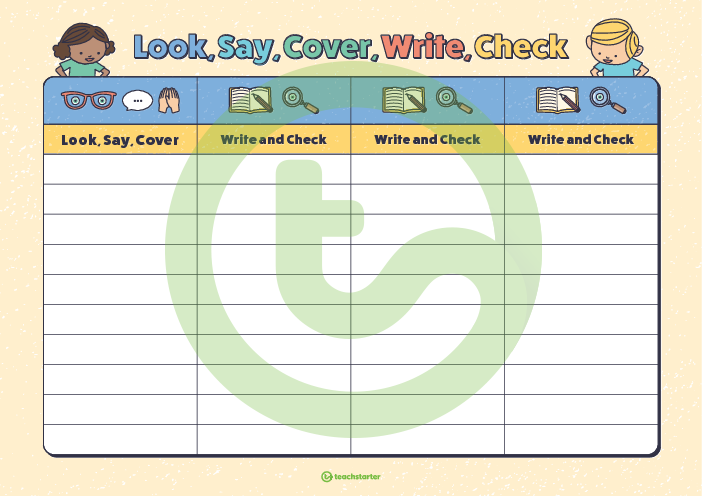 Time and SubjectLearning ObjectiveMondayTask/Link/Resources8.45-9.00ReadingL.O: To practise and consolidate existing reading skills.Read your individual reading book, either in your head or out loud. 9.00-9.15Morning MathsLO: To consolidate recall of multiplication facts. Complete this week’s multiplication sheet. You will find this week’s multiplication sheet on page 6. Just scroll down! How many can you answer correctly in one minute? Remember, it is the same one every day for a week so try and beat your score each time! 9.15-9.45SpellingLO: To practise RWI Spelling orange words.Speed write this week’s words- time yourself a minute for each! Write them in different colours or fancy writing, make yourself a poster of each of the words!  Circle the consonants and vowels. Week 8 - suggest committee interrupt symbol communicate language system community 9.45-10.00Active breakL.O: To boost my concentration through movement.https://www.youtube.com/watch?v=1b6axyuaKcYJoin in with the Go Noodle clip above to get you moving! 10.00-11.00EnglishLO:  To retrieve information from a non-fiction text part two. Follow the link below:https://classroom.thenational.academy/lessons/to-retrieve-information-from-a-non-fiction-text-part-2-64rkct11.00- 11.15 Break11.00- 11.15 Break11.00- 11.15 Break11.15-12.15MathsLO: To find pairs of values. Have a go at today’s lesson by clicking on the link below:https://vimeo.com/50266442012.15-1.00Dinner12.15-1.00Dinner12.15-1.00Dinner1.00-1.15RELO: To explore Evolution to decide whether Religion and Science can be friends.https://www.hamilton-trust.org.uk/topics/upper-key-stage-2-topics/dinosaurs-and-fossils/charles-darwin-and-his-theory-evolution/This is an interesting link because it’s about English - using poetry and music to find out about it and do a presentation about what they have learned.1.15-2.30PE LO: To create sequences using a range of compositional techniques. Follow the links below to develop your fitness and strength:  https://classroom.thenational.academy/lessons/creating-sequences-using-a-range-of-compositional-techniques-61h62tTime and SubjectLearning ObjectiveTuesdayTask/Link/Resources8.45-9.00ReadingL.O: To practise and consolidate existing reading skills.Read your individual reading book, either in your head or out loud. 9.00-9.15Morning MathsLO: To consolidate recall of multiplication facts.Complete this week’s multiplication sheet. You will find this week’s multiplication sheet on page 6. Just scroll down! How many can you answer correctly in one minute? Remember, it is the same one every day for a week so try and beat your score each time!9.15-9.45SpellingLO: To practise RWI Spelling orange words.Speed write this week’s words- time yourself a minute for each! Write them in different colours or fancy writing, make yourself a poster of each of the words!  Circle the consonants and vowels.Week 8 - suggest committee interrupt symbol communicate language system community 9.45-10.00Active breakL.O: To boost my concentration through movement.https://www.youtube.com/watch?v=Imhi98dHa5wJoin in with the Go Noodle clip above to get you moving! 10.00-11.00EnglishLO:  To practise and apply our knowledge of French and Greek etymology. Follow the link below:https://classroom.thenational.academy/lessons/to-practise-and-apply-our-knowledge-of-french-and-greek-etymology-c4u68d11.00- 11.15 Break11.00- 11.15 Break11.00- 11.15 Break11.15-12.15MathsLO: To find pairs of values (2). Have a go at today’s lesson by clicking on the link below:https://vimeo.com/50310095512.15-1.00Dinner12.15-1.00Dinner12.15-1.00Dinner1.00-1.15StorytimeLO: To listen to a story for pleasure. https://stories.audible.com/pdp/B0883GQZKV?ref=adbl_ent_anon_ds_pdp_pc_cntr-2-41:15-3.00RHELO: To explore strategies to tackle racial abuse. Follow the link:https://www.bbc.co.uk/bitesize/clips/zv9g9j6Time and SubjectLearning ObjectiveWednesdayTask/Link/Resources8.45-9.00ReadingL.O: To practise and consolidate existing reading skills.Read your individual reading book, either in your head or out loud. 9.00-9.15Morning MathsLO: To consolidate recall of multiplication facts. Complete this week’s multiplication sheet. You will find this week’s multiplication sheet on page 6. Just scroll down! How many can you answer correctly in one minute? Remember, it is the same one every day for a week so try and beat your score each time!9.15-9.45SpellingLO: To practise RWI Spelling orange words.Speed write this week’s words- time yourself a minute for each! Write them in different colours or fancy writing, make yourself a poster of each of the words!  Circle the consonants and vowels. Week 8 - suggest committee interrupt symbol communicate language system community 9.45-10.00Active breakL.O: To boost my concentration through movement.https://www.youtube.com/watch?v=3WnI4UNgSaYJoin in with the Go Noodle clip above to get you moving! 10.00-11.00EnglishLO:  To plan a biography. Follow the link below:https://classroom.thenational.academy/lessons/to-plan-a-biography-6ww62r11.00- 11.15 Break11.00- 11.15 Break11.00- 11.15 Break11.15-12.15MathsLO: To explore metric measures. Have a go at today’s lesson by clicking on the link below:https://vimeo.com/50480464612.15-1.00Dinner12.15-1.00Dinner12.15-1.00Dinner1.00-1.15StorytimeLO: To listen to a story for pleasure. https://stories.audible.com/pdp/B0883GQZKV?ref=adbl_ent_anon_ds_pdp_pc_cntr-2-41.15-2.30TopicGeography LO: To explore the UK. Follow the link below: https://www.bbc.co.uk/teach/class-clips-video/geography-ks1--ks2-the-united-kingdom/zhtgrj6#Use this video to describe the UK. 2.30-3.00MusicLO: To explore ternary form.  Follow the link:https://classroom.thenational.academy/lessons/ternary-form-cmu32cTime and SubjectLearning ObjectiveThursdayTask/Link/Resources8.45-9.00ReadingL.O: To practise and consolidate existing reading skills.Read your individual reading book, either in your head or out loud. 9.00-9.15Morning MathsLO: To consolidate recall of multiplication facts. Complete this week’s multiplication sheet. You will find this week’s multiplication sheet on page 6. Just scroll down! How many can you answer correctly in one minute? Remember, it is the same one every day for a week so try and beat your score each time!9.15-9.45SpellingLO: To practise RWI Spelling orange words.Speed write this week’s words- time yourself a minute for each! Write them in different colours or fancy writing, make yourself a poster of each of the words!  Circle the consonants and vowels. Week 8 - suggest committee interrupt symbol communicate language system community 9.45-10.00Active breakL.O: To boost my concentration through movement.https://www.youtube.com/watch?v=388Q44ReOWEJoin in with the Go Noodle clip above to get you moving! 10.00-11.00EnglishLO:  To write a biography part one. Follow the link below:https://classroom.thenational.academy/lessons/to-write-a-biography-part-1-6gtkgd11.00- 11.15 Break11.00- 11.15 Break11.00- 11.15 Break11.15-12.15MathsLO: To convert metric measures.  Have a go at today’s lesson by clicking on the link below: https://vimeo.com/50480540012.15-1.00Dinner12.15-1.00Dinner12.15-1.00Dinner1.00-1.15StorytimeLO: To listen to a story for pleasure. https://stories.audible.com/pdp/B0883GQZKV?ref=adbl_ent_anon_ds_pdp_pc_cntr-2-41:15-2:00FrenchLO: To explore the negative- saying where you don’t live. Follow the link below:https://classroom.thenational.academy/lessons/the-negative-saying-where-you-dont-live-which-language-you-dont-speak-and-what-nationality-you-arent-65hp6d2:00-3:00ArtLO: To research contemporary graphic artists. Follow the link:https://classroom.thenational.academy/lessons/research-a-contemporary-graphic-artist-and-gather-ideas-c8w32rTime and SubjectLearning ObjectiveFridayTask/Link/Resources8.45-9.00ReadingL.O: To practise and consolidate existing reading skills.Read your individual reading book, either in your head or out loud. 9.00-9.15Morning MathsLO: To consolidate recall of multiplication facts.Complete this week’s multiplication sheet. You will find this week’s multiplication sheet on page 6. Just scroll down! How many can you answer correctly in one minute? Remember, it is the same one every day for a week so try and beat your score each time!9.15-9.45SpellingLO: To practise RWI Spelling orange words.Speed write this week’s words- time yourself a minute for each! Write them in different colours or fancy writing, make yourself a poster of each of the words!  Circle the consonants and vowels. Week 8 - suggest committee interrupt symbol communicate language system community Use the Look, Cover, Say, Write and Check grid on page 7 to test yourself!9.45-10.00Active breakL.O: To boost my concentration through movement.https://www.youtube.com/watch?v=FRnEDoVRaa0Join in with the Go Noodle clip above to get you moving! 10.00-11.00EnglishLO:  To write a biography part two. Follow the link below:https://classroom.thenational.academy/lessons/to-write-a-biography-part-2-6cw3cd11.00- 11.15 Break11.00- 11.15 Break11.00- 11.15 Break11.15-12.15MathsLO:  To calculate with metric measures. Have a go at today’s lesson by clicking on the link below:https://vimeo.com/50480643612.15-1.00Dinner12.15-1.00Dinner12.15-1.00Dinner1.00-1.15StorytimeLO: To listen to a story for pleasure. https://stories.audible.com/pdp/B0883GQZKV?ref=adbl_ent_anon_ds_pdp_pc_cntr-2-41.15-3:00Golden TimeLO: To explore a Greek myth through drama. Follow the link:https://classroom.thenational.academy/lessons/theseus-and-the-minotaur-part-2-6xh3jd